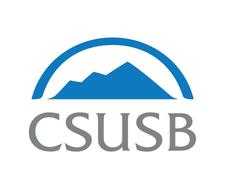 STAFF COUNCILMINUTESMay 8, 20192:00 – 3:00 pm    CE-336PRESENT:  A. Barcenas, J. Beal, T. Bookman, A. Carnahan, J. Casillas, L. Cromwell, R. Garcia, C. Huesca, K. Hunsaker, S. Myers, D. Quijano, R. Rouch, D. FreerVisitors:  Rowena Casis Woidyla, Marissa Boles New BusinessApprove Minutes of April 24, 2019 – No Time	      b.  Staff Development Center PresentationThey shared their training numbers for the last AYInformation was shared regarding the three Career Pathways that are currently available (Administrative Support Professionals, Student Services Professionals, Accounting & Finance Professionals and resultsSDC is starting Customer Service Workshops: Creating Culture of Service Excellence-Overview, Creating a Culture of Service Excellence-NetiquetteThe first workshop will be held tomorrow, May 9, 2019Reinforcement and Follow/Customer Service ScorecardEmployee Development Day:  June 20, 2019 – Paws for Learning ThemeRunning a Contest for ED Day – take a selfie and enter contest for weekly prizes                   c.	Nominations Received – Elections CommitteeThe Elections Committee suggested extending the nomination period one more week to allow current Staff Council members the opportunity to nominate if case they did not understand that they needed to do so.  It would also be extended for all staff.D. Freer suggested getting auxiliary participation going forwardBookman/moved to extend the nominating period.  Motion died.Huesca/m and Rouch/s the motion not extend the nomination period and appoint members to open seats as stated by bylaws.                   d.	Staff Council Club HouseCommittee met with VP of Facilities and we now have a storage area by recreation areas four our Coyote Champ Packs.                   e.	Self-Advocacy Event in JulyWe have two speakers:  Shari Harley - $9500 baselineShola Richards - $6500      Myers/m and Quijano/s the motion to bring Shola Richards as the speaker for July.      Myers withdrew the motion.      Mendoza/m and Cromwell/s motion to move forward with Shari Harley.  Passed.                    f.  June Commencement Requests Rob will send out an email with updates/request            Adjournment        Next Meeting: 	May 22, 2019   Time:  2:00 – 3:30PM   Location:  CE-336